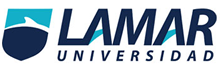 Nombre: Karime Andrea García HernándezNombre del maestro: Daniel RojasMateria: QuímicaGrado: 2ª BEOFecha: 24 de Agosto de 2014Escuela: Universidad lamar Químicos que se utilizan en los productos personales.Lavarme las manos antes de comer o consumir un alimentoLa ducha diariaLavarte los dientesLa hidratación en tu pielCuidado en tus uñas de manos piesEl cuidado en tu cabelloLimpiarme las orejasCambiarte de ropa cada vez que te bañasSustanciaAcción Producto ContenidoEfecto flúorCepillarmePastaEl ingrediente principal es yeso (carbonato de calcio) finamente molido, u otro polvo mineral, como el óxido de aluminio. Estos polvos son ligeramente abrasivos, por eso ayudan a eliminar el sarro depositado por los alimentos y el agua. Para blanquear la pasta, a veces se agrega óxido de titanio. En cuanto a los geles transparentes, deben su poder abrasivo a compuestos de sílice, a los que se agregan colorantesEl flúor es capaz de combatir las bacterias que se encuentran sobre la superficie de los dientes.carbonoBañarmeShampooEmplear recipientes de acero inoxidable. 
En uno calentar un poco del agua de la 
fórmula, con la alquilolamida y unos 100 grs. 
del etoxilado. 
Completar con el resto de los componentes- 
La Sal para espesar al shampu; el perfume 
agregar estando frio, y finalmente el Formol como conservador. 
Se puede dar color,con colorantes usados 
en reposterias, OJO pocas gotasEl carbono es un elemento químico que pertenece al grupo 14 en la tabla periódica; está presente en una amplia variedad de compuestos y constituye una parte importante de las plantas y los animales. El carbono es el décimo quinto elemento más abundante en la corteza terrestre y el segundo más abundante en el cuerpo humano, después del oxígeno.Cloruro de sodiotañarmejabónLas grasas y aceites utilizados son compuestos de glicerina y un ácido graso, como el ácido palmítico o el esteárico. Cuando estos compuestos se tratan con una solución acuosa de un álcali, como el hidróxido de sodio, en un proceso denominado saponificación, se descomponen formando la glicerina y la sal de sodio de los ácidos grasosPara poder lograr una saponificación completa, y se calienta. Al enfriarse, se separan nuevamente dos capas: la superior, de jabón, y la inferior, de lejía. Al jabón se le agrega agua y se cuece nuevamente; de esta manera se eliminan los restos de sal, glicerina y lejía.